Riešės gimnazijos 8a ir 8d klasių mokiniai 2023-06-01 d. dalyvavo Lietuvos moksleivių neformaliojo švietimo centro organizuojamoje iniciatyvoje ,,Šok į tėvų klumpes”.Norime padėkoti Riešės gimnazijos mokinių mamai Joanai Kirkilienei, kuri užregistravo savo įmonę šioje iniciatyvoje ir suteikė Riešės gimnazijos mokiniams pamatyti savo akimis kokios darbo vietos gali jų laukti.Taip pat didelį ačiū sakome Rūtai Vainilavičiūtei-Prelgauskienei ir visai Accenture įmonės komandai už šiltą sutikimą ir pravestą pamoką IT - ne tik programavimas ir kodėl yra svarbu mokytis STEM dalykus jau dabar.Ačiū Jums visiems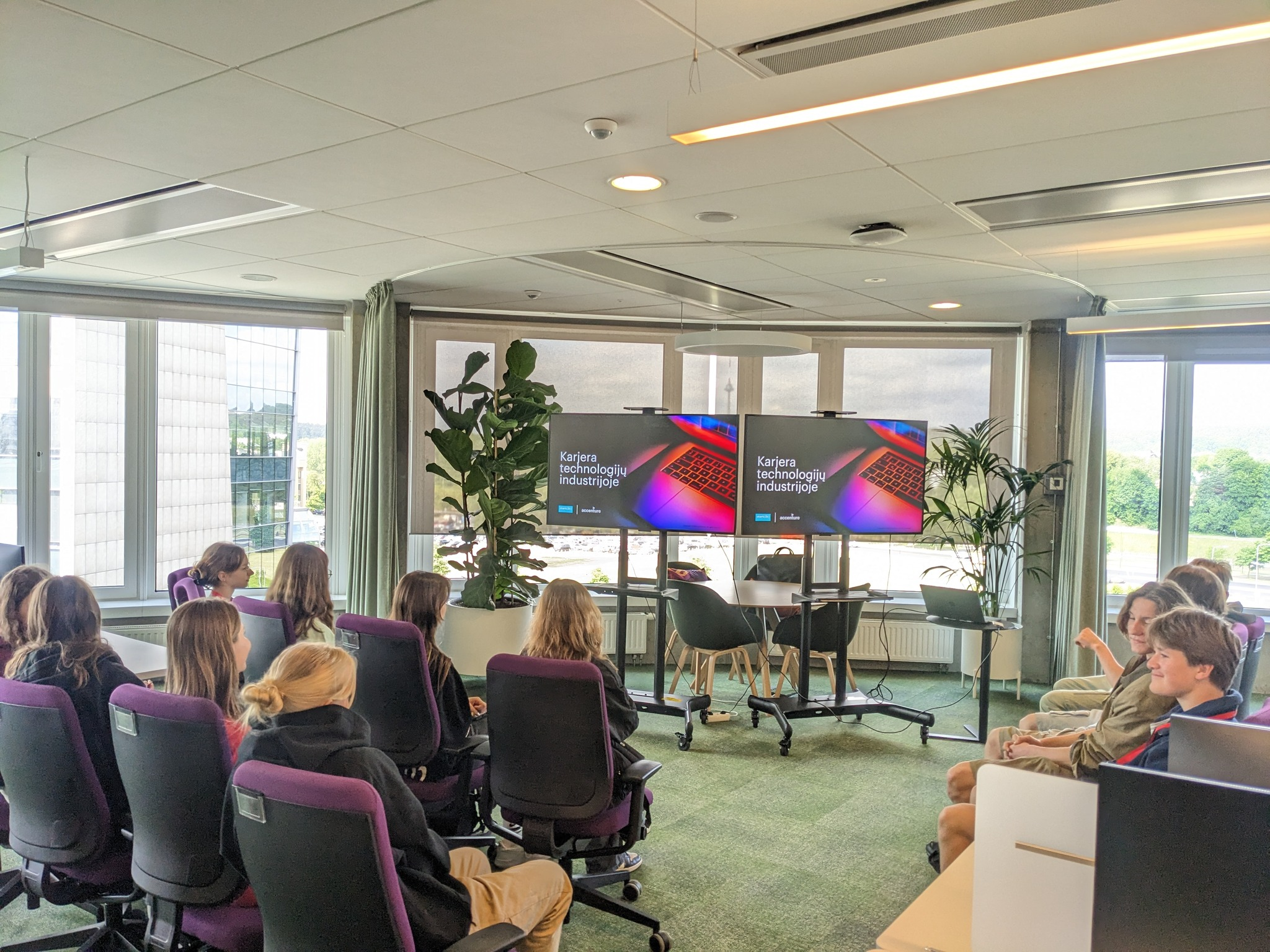 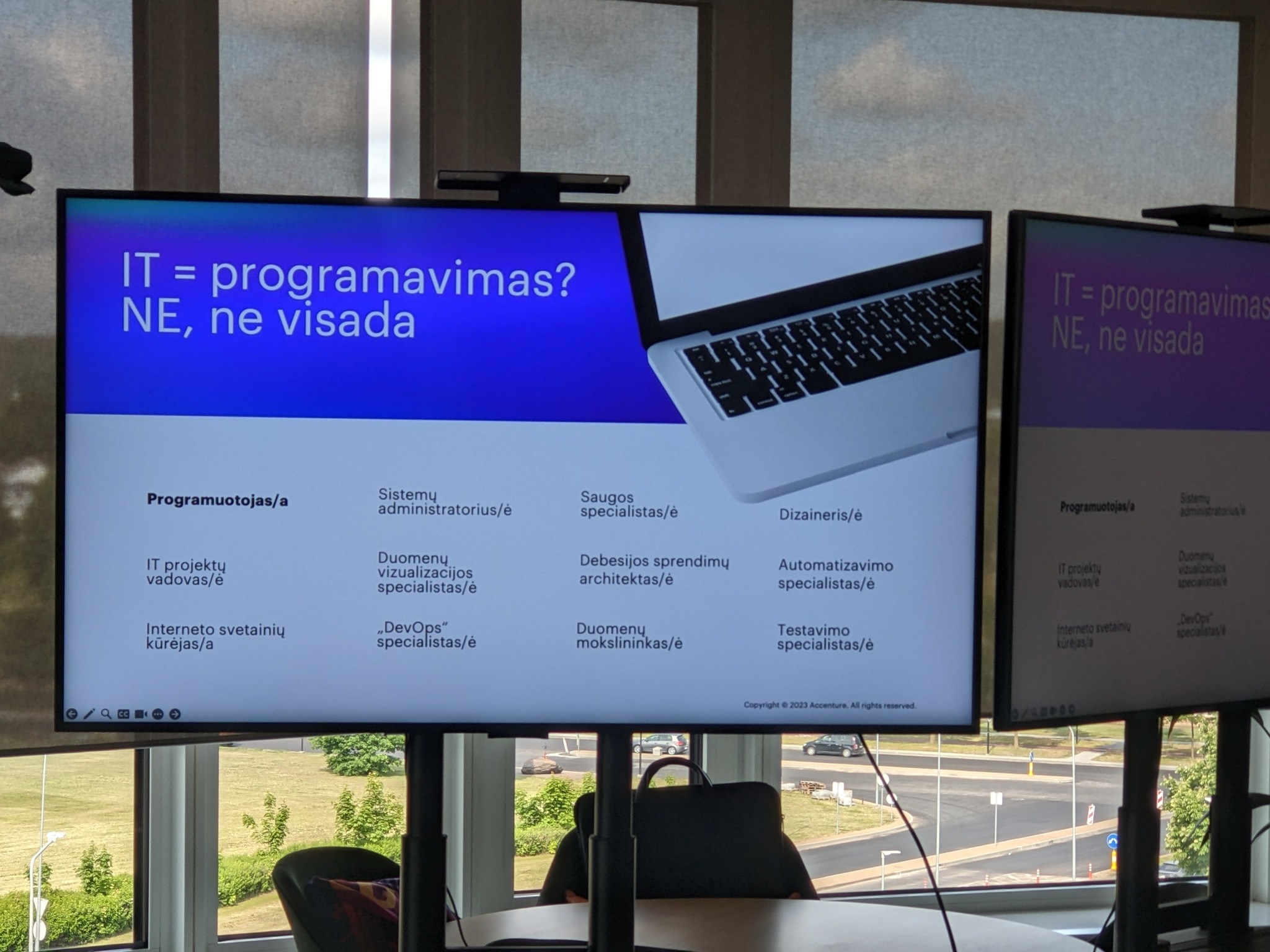 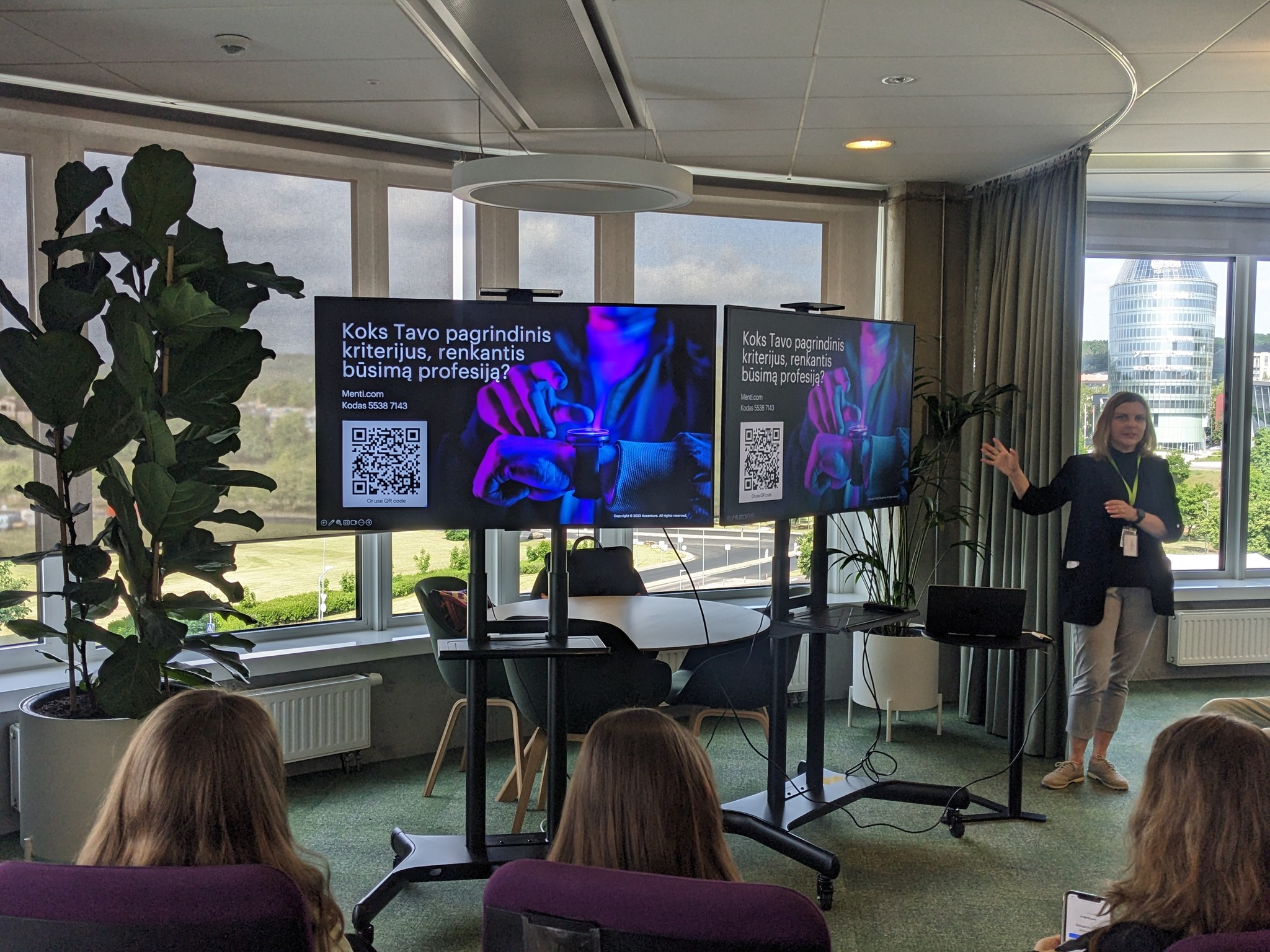 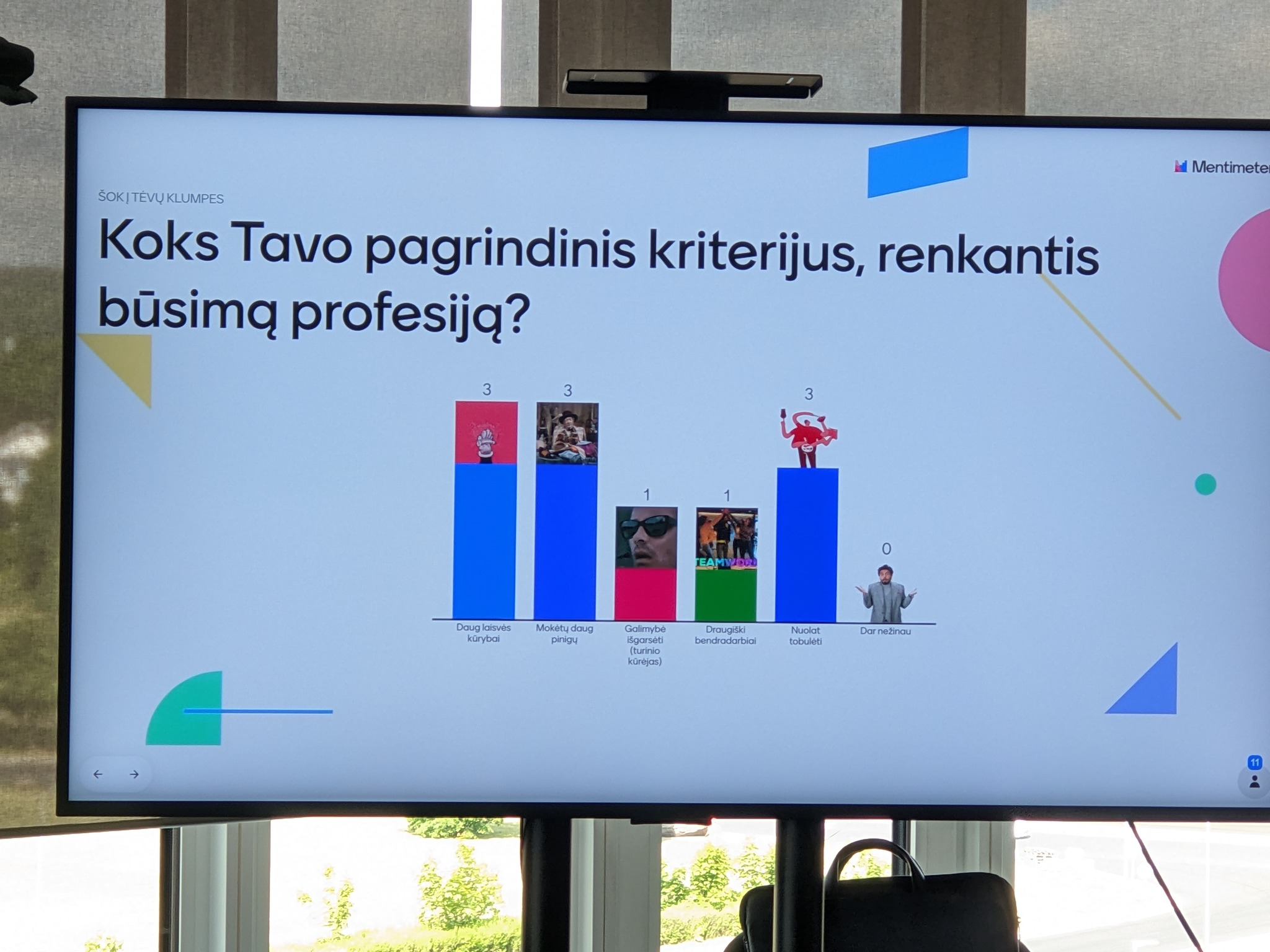 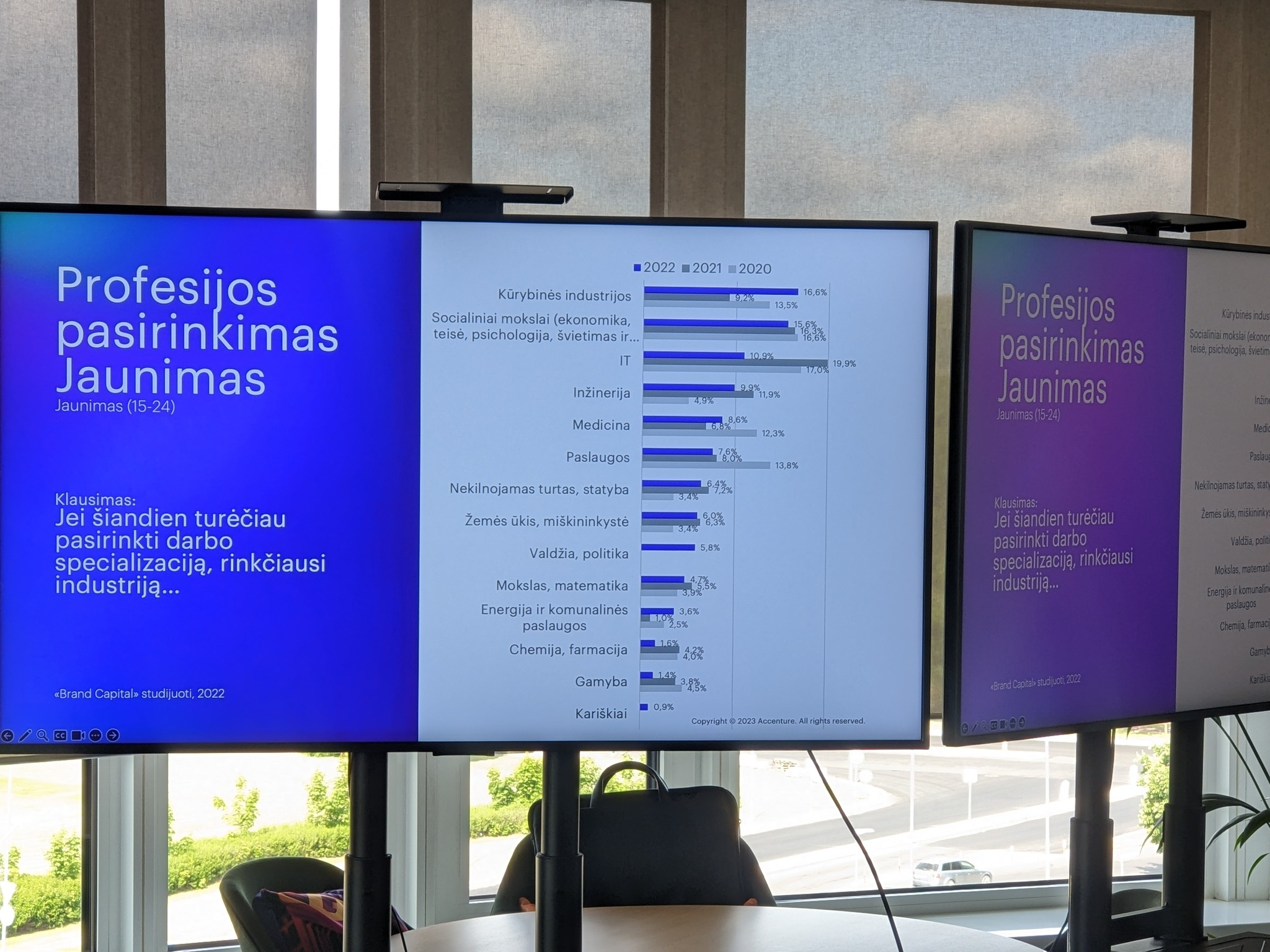 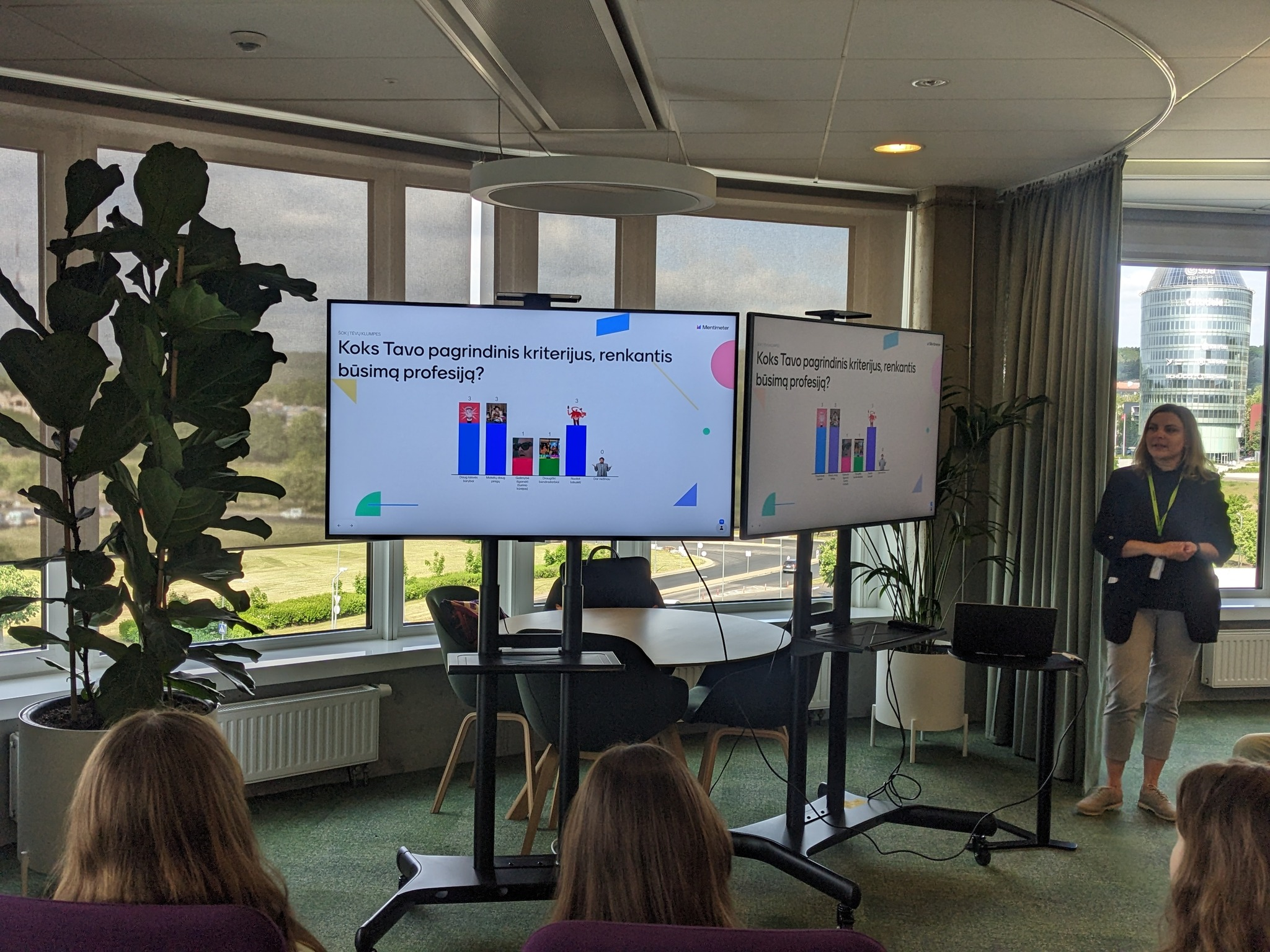 